JANUARY 2023© copyright https://www.distancelatlong.com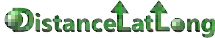 FEBRUARY 2023© copyright https://www.distancelatlong.comMARCH 2023© copyright https://www.distancelatlong.comAPRIL 2023© copyright https://www.distancelatlong.comMAY 2023© copyright https://www.distancelatlong.comJUNE 2023© copyright https://www.distancelatlong.comJULY 2023© copyright https://www.distancelatlong.comAUGUST 2023© copyright https://www.distancelatlong.comSEPTEMBER 2023© copyright https://www.distancelatlong.comOCTOBER 2023© copyright https://www.distancelatlong.comNOVEMBER 2023© copyright https://www.distancelatlong.comDECEMBER 2023© copyright https://www.distancelatlong.comSUNMONTUEWEDTHUFRISAT01New Year'sDay02Berchtold Day03040506Epiphany07080910111213141516171819202122232425262728293031SUNMONTUEWEDTHUFRISAT01020304050607080910111213141516171819202122232425262728SUNMONTUEWEDTHUFRISAT01Republic Day020304050607080910111213141516171819Saint Joseph'sDay202122232425262728293031SUNMONTUEWEDTHUFRISAT010203040506Nafelser Fahrt07Good Friday080910Easter Monday1112131415161718192021222324252627282930SUNMONTUEWEDTHUFRISAT01May Day0203040506070809101112131415161718Ascension Day1920212223242526272829Pentecost Monday3031SUNMONTUEWEDTHUFRISAT0102030405060708Corpus Christi091011121314151617181920212223Jura IndependenceDay242526272829St. Peter andSt. Paul30SUNMONTUEWEDTHUFRISAT01020304050607080910111213141516171819202122232425262728293031SUNMONTUEWEDTHUFRISAT010203040506070809101112131415Assumption ofMary16171819202122232425262728293031SUNMONTUEWEDTHUFRISAT01020304050607Jeune Genevois08091011121314151617Swiss FederalFast18Federal FastMonday19202122Mauritius Day232425St. Nicholas ofFlue2627282930SUNMONTUEWEDTHUFRISAT01020304050607080910111213141516171819202122232425262728293031SUNMONTUEWEDTHUFRISAT01All Saints' Day0203040506070809101112131415161718192021222324252627282930SUNMONTUEWEDTHUFRISAT0102030405060708Immaculate Conception0910111213141516171819202122232425Christmas Day26St. Stephen'sDay2728293031RestorationDay